§11112.  Application for reviewAny group of 100 or more registered voters, who have a substantial interest in a rule, or any person who may be directly, substantially and adversely affected by the application of a rule, may file an application for review with the executive director. With respect to any application or petition for review pursuant to this section, the petition or application shall be verified and certified in the same manner provided in Title 21‑A, section 354, subsection 7, paragraphs A and C.  The applicant shall state with specificity on a form prepared by the director, the following:  [PL 1989, c. 574, §9 (AMD).]1.  Name of agency; citation of rule.  The name of the agency and the citation of the rule, including section and paragraph if applicable;[PL 1981, c. 524, §15 (NEW).]2.  Affect on applicant.  A statement of how the rule may directly, substantially and adversely affect the operations or interests of the applicant, or the nature and extent of the applicant's interest in the rule;[PL 1981, c. 524, §15 (NEW).]3.  Statement.  A statement of why the rule, in the opinion of the applicant, is inappropriate or unnecessary; and[PL 1981, c. 524, §15 (NEW).]4.  Recommendation.  A recommendation proposing changes in the rule or the statute which the rule implements.[PL 1981, c. 524, §15 (NEW).]SECTION HISTORYPL 1981, c. 524, §15 (NEW). PL 1985, c. 737, §B15 (AMD). PL 1989, c. 574, §9 (AMD). The State of Maine claims a copyright in its codified statutes. If you intend to republish this material, we require that you include the following disclaimer in your publication:All copyrights and other rights to statutory text are reserved by the State of Maine. The text included in this publication reflects changes made through the First Regular Session and the First Special Session of the131st Maine Legislature and is current through November 1, 2023
                    . The text is subject to change without notice. It is a version that has not been officially certified by the Secretary of State. Refer to the Maine Revised Statutes Annotated and supplements for certified text.
                The Office of the Revisor of Statutes also requests that you send us one copy of any statutory publication you may produce. Our goal is not to restrict publishing activity, but to keep track of who is publishing what, to identify any needless duplication and to preserve the State's copyright rights.PLEASE NOTE: The Revisor's Office cannot perform research for or provide legal advice or interpretation of Maine law to the public. If you need legal assistance, please contact a qualified attorney.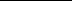 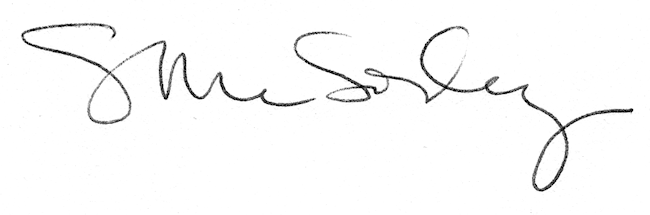 